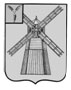 АДМИНИСТРАЦИЯ ПИТЕРСКОГО МУНИЦИПАЛЬНОГО РАЙОНА САРАТОВСКОЙ ОБЛАСТИП О С Т А Н О В Л Е Н И Еот 05 сентября 2023 года №408с. ПитеркаОб условиях приватизации муниципального имущества, арендуемого субъектом малого и среднего предпринимательства, обладающим преимущественным правом на приобретение арендуемого имуществаВ соответствии с Федеральным законом от 22 июля 2008 года №159-ФЗ «Об особенностях отчуждения движимого и недвижимого имущества, находящегося в государственной или в муниципальной собственности и арендуемого субъектами малого и среднего предпринимательства, и о внесении изменений в отдельные законодательные акты Российской Федерации», Федеральным законом от 21 декабря 2001 года №178-ФЗ «О приватизации государственного и муниципального имущества», решением Собрания депутатов Питерского муниципального района Саратовской области от 20 декабря 2010 года №58-2 «О Положении о приватизации муниципального имущества Питерского муниципального района Саратовской области» (с изменениями от 29 августа 2023 года №74-2), решением Собрания депутатов Питерского муниципального района от 25 октября 2022 года №66-8 «Об утверждении Прогнозного плана приватизации Питерского муниципального района на 2023 год (с изменениями от 01 марта 2023 года №61-3; от 29 августа 2023 года №74-5)», руководствуясь Уставом Питерского муниципального района Саратовской области, администрация муниципального района ПОСТАНОВЛЯЕТ:1. Осуществить приватизацию объектов электросетевого хозяйства, являющихся имуществом Питерского муниципального района Саратовской области согласно приложению. 2. Определить:2.1. Способ приватизации: предоставить Обществу с ограниченной ответственностью «Элтрейт» преимущественное право на приобретение арендуемого имущества – объектов электросетевого хозяйства, указанного в приложении к настоящему постановлению.Цена продажи: 9 802 391 (Девять миллионов восемьсот две тысячи триста девяносто один рубль 00 копеек), с учетом НДС (отчет №090 от 04 августа 2023 года об определении рыночной стоимости, выполненный ООО Центр оценочных и проектных технологий «ПРОФИ»).Форма платежа: рассрочка (право выбора порядка оплаты приобретаемого объекта принадлежит Арендатору).Срок рассрочки: 3 года3. Направить Арендатору Обществу с ограниченной ответственностью «Элтрейт» в течение 10 (десяти) дней с даты утверждения настоящего постановления предложение о заключении договора купли-продажи муниципального недвижимого имущества, проект договора купли-продажи муниципального недвижимого имущества, а также копию настоящего постановления.4. В случае согласия Общества с ограниченной ответственностью «Элтрейт» на использование преимущественного права на приобретение арендуемого имущества договор купли-продажи муниципального недвижимого имущества заключить в течение 30 (тридцати) дней со дня получения ООО «Элтрейт» согласия на заключение договора.5. Субъекты малого и среднего предпринимательства утрачивают преимущественное право на приобретение арендуемого имущества:5.1. с момента отказа субъекта малого или среднего предпринимательства от заключения договора купли-продажи муниципального недвижимого имущества;5.2. по истечении 30 (тридцати) дней со дня получения субъектом малого или среднего предпринимательства предложения и (или) проекта договора купли-продажи муниципального недвижимого имущества в случае, если этот договор не подписан субъектом малого или среднего предпринимательства в указанный срок;5.3. с момента расторжения договора купли-продажи муниципального недвижимого имущества в связи с существенным нарушением его условий субъектом малого или среднего предпринимательства.6. Опубликовать настоящее постановление на официальном сайте администрации Питерского муниципального района в информационно-телекоммуникационной сети «Интернет» по адресу: http://питерка.рф/.7. Контроль за исполнением настоящего постановления возложить на заместителя главы администрации муниципального района по экономике, управлению имуществом и закупкам. Глава муниципального района                                                    Д.Н.ЖивайкинПриложение к постановлению администрации муниципального района 05 сентября 2023 года №408Перечень недвижимого  имуществаВЕРНО: Руководитель аппарата администрации               муниципального района                                           	   А.А. Строганов№ п/пНаименование объектаАдрес (местонахождение)Индивидуализирующие характеристики имущества1Сооружение – КТП №421Саратовская область, Питерский район, с.Моршанка КТП №421мощность 100 кВАкадастровый номер 64:26:000000:3182, год завершения строительства 19982Земельный участокСаратовская область, Питерский район, с.Моршанкаобщая площадь 50 кв.мкадастровый номер 64:26:050604:633Сооружение - КТП-441  Саратовская область, Питерский район, с.Моршанка КТП №441мощность 100 кВАкадастровый номер 64:26:000000:3184, год завершения строительства 19904Земельный участокСаратовская область, Питерский район, с.Моршанкаобщая площадь 50 кв.м кадастровый номер64:26:050608:335Сооружение - КТП-512  Саратовская область, Питерский район, пос.Новореченский, КТП- 512 мощность 63 кВАкадастровый номер64:26:040201:15, год завершения строительства 19926Земельный участокСаратовская область, Питерский район, пос.Новореченскийобщая площадь 50 кв.мкадастровый номер64:26:040216:317Сооружение - КТП-515  Саратовская область, Питерский район, пос.Новореченский КТП №515мощностью 630 кВАкадастровый номер64:26:040201:14, год завершения строительства 19938Земельный участокСаратовская область, Питерский район, пос.Новореченскийобщая площадь 50 кв.мкадастровый номер64:26:040205:349Сооружение - КТП-521Саратовская область, Питерский район, пос.Новореченскиймощность 160 кВАкадастровый номер64:26:000000:3114, год завершения строительства 199010Земельный участокСаратовская область, Питерский район, пос.Новореченскийобщая площадь 50 кв.мкадастровый номер64:26:040214:2111Сооружение - КТП-440 Саратовская область, Питерский район, с.Мироновка КТП- 440мощностью 100 кВАкадастровый номер64:26:060201:48, год завершения строительства 197612Земельный участокСаратовская область, Питерский район, с.Мироновкаобщая площадь 50 кв.мкадастровый номер64:26:060215:6313Сооружение - КТП-427Саратовская область, Питерский район, с.Мироновка КТП №427мощность 100 кВАкадастровый номер64:26:060201:45, год завершения строительства 197614Земельный участокСаратовская область, Питерский район, с.Мироновкаобщая площадь 50 кв.мкадастровый номер64:26:060208:5315Сооружение - КТП-438Саратовская область, Питерский район, с.Мироновка КТП №438мощностью 100 кВАкадастровый номер64:26:060201:58, год завершения строительства 197616Земельный участокСаратовская область, Питерский район, с.Мироновкаобщая площадь 50 кв.мкадастровый номер64:26:060217:4017Сооружение - КТП-401 Саратовская область, Питерский район, пос.Трудовик КТП-401мощность 250 кВАкадастровый номер64:26:070201:316, год завершения строительства 198818Земельный участокСаратовская область, Питерский район, пос.Трудовикобщая площадь 50 кв.мкадастровый номер64:26:070201:30519 Сооружение -КТП-392Саратовская область, Питерский район, пос.Трудовик КТП №392Мощность 250 кВАкадастровый номер64:26:070201:318, год завершения строительства 199120Земельный участокСаратовская область, Питерский район,2,5 км юго-восточнее пос.Трудовикобщая площадь 50 кв.мкадастровый номер64:26:070301:6121Сооружение - КТП-400 Саратовская область, Питерский район, пос.Трудовик КТП №400мощность 250 кВАкадастровый номер64:26:070201:317, год завершения строительства 197522Земельный участокСаратовская область, Питерский район, пос.Трудовикобщая площадь 50 кв.мкадастровый номер64:26:070201:30423Сооружение - КТП №155 Саратовская область, Питерский район, с.Новотулка КТП №155мощность 160 кВАкадастровый номер64:26:000000:3091, год завершения строительства 199124Земельный участокСаратовская область, Питерский район, с.Новотулкаобщая площадь 50 кв.мкадастровый номер64:26:030507:3625Сооружение - КТП №85Саратовская область, Питерский район, с.Новотулка КТП №85  мощность 100 кВАкадастровый номер64:26:000000:3140, год завершения строительства 199026Земельный участокСаратовская область, Питерский район, с.Новотулкаобщая площадь 50 кв.мкадастровый номер64:26:030509:7427Сооружение - КТП №78Саратовская область, Питерский район, с.Новотулка КТП №78 мощность 160 кВАкадастровый номер64:26:000000:3141, год завершения строительства 198828Земельный участокСаратовская область, Питерский район, с.Новотулкаобщая площадь 50 кв.мкадастровый номер64:26:030505:2429Сооружение -КТП №44 с. Новотулка по ВЛ – 10 кВ № 2 от ПС «Новотулка»Саратовская область, р-н Питерский, КТП №44 с. Новотулка по ВЛ-10кВ №2 от ПС «Новотулка»мощность 160 кВАкадастровый номер64:26:030501:8, год завершения строительства отсутствует30Земельный участокСаратовская обл, р-н Питерский, с. Новотулкаобщая площадь 50 кв.мкадастровый номер64:26:030507:3531Сооружение -  КТП №79 с. Новотулка по ВЛ – 10 кВ № 2 от ПС «Новотулка»Саратовская обл, р-н Питерский, с. Новотулка КТП№79 с. Новотулка по ВЛ-10кВ №2 от ПС «Новотулка»мощность 100 кВАкадастровый номер64:26:030501:21, год завершения строительства отсутствует32Земельный участокСаратовская обл, р-н Питерский, с. Новотулкаобщая площадь 50 кв.мкадастровый номер64:26:030510:5333Сооружение - КТП №80Саратовская область, р-н Питерский, с.Козловка КТП №80 мощность 160 кВАкадастровый номер64:26:000000:3090, год завершения строительства 197534Земельный участокСаратовская обл, р-н Питерский, с.Козловкаобщая площадь 50 кв.мкадастровый номер64:26:020305:2335Сооружение - КТП №84 Саратовская область, Питерский район, с.Козловка КТП №84 мощность 160 кВАкадастровый номер64:26:000000:3139, год завершения строительства 197636Земельный участокСаратовская область, Питерский район, с.Козловкаобщая площадь 50 кв.мкадастровый номер64:26:020316:2337Сооружение КТП-4 Саратовская область, Питерский район, с.Алексашкино КТП №4мощность 63 кВАкадастровый номер64:26:010301:64, год завершения строительства 197638Земельный участокСаратовская область, Питерский район, Алексашкинское МО, 1,1 км северо-восточнее с.Алексашкинообщая площадь 50 кв.мкадастровый номер64:26:010402:11639 Сооружение КТП-30 Саратовская область, Питерский район, с.Алексашкино КТП №30мощность 160 кВАкадастровый номер64:26:010301:63, год завершения строительства 197640Земельный участокСаратовская область, Питерский район, с.Алексашкинообщая площадь 50 кв.мкадастровый номер64:26:010314:2741Сооружение КТП-35 Саратовская область, Питерский район, с.Алексашкино КТП №35мощность100 кВАкадастровый номер64:26:010301:48, год завершения строительства 198742Земельный участокСаратовская область, Питерский район, с.Алексашкинообщая площадь 50 кв.мкадастровый номер64:26:010318:1243Сооружение –КТП №95 с.Алексашкино по ВЛ-10кВ №2 от ПС «Алексашкино»Саратовская область, Питерский район, КТП №95 с.Алексашкино по ВЛ-10кВ №2 от ПС "Алексашкино"мощность250 кВАкадастровый номер64:26:010301:51, год завершения строительства отсутствует44Земельный участокСаратовская область, Питерский район, с.Алексашкинообщая площадь 50 кв.мкадастровый номер64:26:010315:1845Сооружение - КТП №7Саратовская область, Питерский район, с.Малый Узень КТП №7мощность 100 кВАкадастровый номер64:26:110501:9, год завершения строительства 199046Земельный участокСаратовская область, Питерский район, с.Малый Узеньобщая площадь 50 кв.мкадастровый номер64:26:110810:3247Сооруженике - КТП №8Саратовская область, Питерский район, с.Малый Узень КТП №8  мощность 63  кВАкадастровый номер64:26:110801:64, год завершения строительства 199848Земельный участокСаратовская область, Питерский район, с.Малый Узеньобщая площадь 50 кв.мкадастровый номер64:26:110816:1249Сооружение - КТП №9Саратовская область, Питерский район, с.Малый Узень, КТП №9 мощность 160 кВАкадастровый номер64:26:110501:8, год завершения строительства 199150Земельный участокСаратовская область, Питерский район, с.Малый Узеньобщая площадь 50 кв.мкадастровый номер64:26:110804:5951Сооружение - КТП №11Саратовская область, Питерский район, с.Малый Узень КТП №11мощность 250 кВАкадастровый номер64:26:000000:3089, год завершения строительства 199152Земельный участокСаратовская область, Питерский район, с.Малый Узеньобщая площадь 50 кв.мкадастровый номер64:26:110806:6953Сооружение – КТП №14Саратовская область, Питерский район, с.Малый Узень, КТП №14 мощность 160 кВАкадастровый номер64:26:110801:63, год завершения строительства 198854Земельный участокСаратовская область, Питерский район, с.Малый Узеньобщая площадь 50 кв.мкадастровый номер64:26:110815:8155Сооружение - КТП №124Саратовская область, Питерский район, с.Малый Узень, КТП №124 мощность 100 кВАкадастровый номер64:26:110801:62, год завершения строительства отсутствует56Земельный участокСаратовская область, Питерский район, с.Малый Узеньобщая площадь 50 кв.мкадастровый номер64:26:110809:4457Сооружение – КТП №4 Саратовская область, Питерский район, с.Малый Узень, КТП №4  мощность 160 кВАкадастровый номер64:26:110801:65, год завершения строительства 199158Земельный участокСаратовская область, Питерский район, с.Малый Узеньобщая площадь 50 кв.мкадастровый номер64:26:110805:12859Сооружение - КТП №5Саратовская область, Питерский район, с.Малый Узень КТП №5мощность 250 кВАкадастровый номер64:26:000000:3108, год завершения строительства 199160Земельный участокСаратовская область, Питерский район, с.Малый Узеньобщая площадь 50 кв.мкадастровый номер64:26:110821:1061Сооружение - КТП №130Саратовская область, Питерский район, с.Малый Узень КТП №130мощность 630 кВАкадастровый номер64:26:000000:3088, год завершения строительства 198862Земельный участокСаратовская область, Питерский район, с.Малый Узеньобщая площадь 50 кв.м64:26:110815:8263Сооружение - КТП №126 Саратовская область, Питерский район, с.Малый Узень КТП №126мощность 63 кВАкадастровый номер64:26:110501:5, год завершения строительства 198864Земельный участокСаратовская область, Питерский район, с.Малый Узеньобщая площадь 50 кв.м64:26:110804:5865Сооружение - КТП №125Саратовская область, Питерский район, с.Малый Узень, КТП №125мощность 63 кВАкадастровый номер64:26:110801:58, год завершения строительства 198766Земельный участокСаратовская область, Питерский район, с.Малый Узеньобщая площадь 50 кв.м64:26:110801:5467Сооружение - КТП № 71Саратовская область, Питерский район, с.Малый Узень, КТП №71мощность 100кВАкадастровый номер64:26:110801:68, год завершения строительства 199168Земельный участокСаратовская область, Питерский район, Малоузенское МО, 1,9 км северо-западнее с.Малый Узеньобщая площадь 50 кв.мкадастровый номер64:26:110301:7469Сооружение - КТП №63 Саратовская область, Питерский район, с.Малый Узень 60 м северо-восточнее мехтока №1  мощность 1кВАкадастровый номер64:26:110801:83, год завершения строительства отсутствует70Земельный участокСаратовская область, Питерский район, с.Малый Узень 60 м северо-восточнее мехтока №1общая площадь 50 кв.мкадастровый номер64:26:110802:1271Сооружение - КТП №127 Саратовская область, Питерский район, с.Малый Узень 50 м северо-западнее здания МТМ мощность 250 кВАкадастровый номер64:26:000000:3092, год завершения строительства отсутствует72Земельный участокСаратовская область, Питерский район, с.Малый Узень 50 м северо-западнее здания МТМобщая площадь 50 кв.мкадастровый номер64:26:110801:5573Сооружение - КТП №125Саратовская область, Питерский район, пос.Наримановомощность 160 кВАкадастровый номер64:26:000000:3183, год завершения строительства 197574Земельный участокСаратовская область, Питерский район, пос.Наримановообщая площадь 50 кв.мкадастровый номер64:26:090207:4775Сооружение - КТП №126Саратовская область, Питерский район, пос.Нариманово КТП №126мощность 250 кВАкадастровый номер64:26:000000:3138, год завершения строительства 197576Земельный участокСаратовская область, Питерский район, пос.Наримановообщая площадь 50 кв.мкадастровый номер64:26:090204:5377Сооружение - КТП №127Саратовская область, Питерский район, пос.Нариманово, ВЛ-0,4кВ п. Нариманово от КТП 127 по ВЛ-10кВ №25 от РП «Питерка»мощность 160 кВАкадастровый номер64:26:090201:12, год завершения строительства 197678Земельный участокСаратовская область, Питерский район, пос.Наримановообщая площадь 50 кв.мкадастровый номер64:26:090208:3079Сооружение - КТП №128Саратовская область, Питерский район, пос.Нариманово КТП №128мощность 100 кВАкадастровый номер64:26:000000:3109, год завершения строительства 197680Земельный участокСаратовская область, Питерский район, пос.Наримановообщая площадь 50 кв.мкадастровый номер64:26:090201:981Сооружение - КТП №115Саратовская область, Питерский район, пос.Нариманово, КТП №115мощность 63 кВАкадастровый номер64:26:000000:3110, год завершения строительства 197982Земельный участокСаратовская область, Питерский район, пос.Наримановообщая площадь 50 кв.мкадастровый номер64:26:090205:1083Сооружение - КТП №15 с. Агафоновка по ВЛ – 10 кВ № 10 от ПС «Малый Узень"Саратовская область, Питерский район, с.Агафоновкамощность 100 кВАкадастровый номер64:26:000000:3158, год завершения строительства отсутствует84Земельный участокСаратовская область, Питерский район, 4,2 км юго-восточнее с.Агафоновкаобщая площадь 50 кв.мкадастровый номер64:26:100701:4885Сооружение - КТП №-90Саратовская область, Питерский район, пос.Первопитерский, ул.Колхозная, д.1Тмощность 160 кВАкадастровый номер64:26:100201:80, год завершения строительства отсутствует86Земельный участокСаратовская область, Питерский район, пос.Первопитерский, ул.Колхозная, д.1Тобщая площадь 50 кв.мкадастровый номер64:26:100201:7487Сооружение - КТП №110 Саратовская область, Питерский район, пос.Первопитерский 80 м юго-восточнее конторымощность 250 кВАкадастровый номер64:26:100201:82, год завершения строительства88Земельный участокСаратовская область, Питерский район, пос.Первопитерский 80 м юго-восточнее конторыобщая площадь 50 кв.мкадастровый номер64:26:100201:7389Сооружение - КТП № 27 п. Нива по ВЛ – 10 кВ № 14 от ПС «Малый Узень" Саратовская область, Питерский район, КТП № 27 п. Нива по ВЛ-10кВ №14 от ПС «Малый Узень»мощность 160 кВАкадастровый номер64:26:130701:32, год завершения строительства отсутствует90Земельный участокСаратовская область, Питерский район, пос.Ниваобщая площадь 50 кв.мкадастровый номер64:26:130715:5991Сооружение - КТП №42 п. Нива по ВЛ – 10 кВ № 14 от ПС «Малый Узень" Саратовская область, Питерский район, пос.Нива, КТП №42 п. Нива по ВЛ-10кВ №14 от ПС «Малый Узень»мощность 160 кВАкадастровый номер64:26:130701:28, год завершения строительства отсутствует92Земельный участокСаратовская область, Питерский район, пос.Ниваобщая площадь 50 кв.мкадастровый номер64:26:130705:893Сооружение - КТП №14 п. Руновский по ВЛ – 10 кВ № 1 от ПС «Орошаемая» Саратовская область, Питерский район, КТП №14 п. Руновский по ВЛ-10 кВ №1 от ПС «Орошаемая»мощность 100 кВА,кадастровый номер64:26:130201:31, год завершения строительства отсутствует94Земельный участокСаратовская область, Питерский район, пос.Руновскийобщая площадь 50 кв.мкадастровый номер64:26:130201:2895Сооружение -  КТП №7 п. Нива по ВЛ – 10 кВ № 1 от ПС «Орошаемая» Саратовская область, Питерский район, 4 км северо-западнее пос.Нивамощность 250 кВАкадастровый номер64:26:130701:25, год завершения строительства отсутствует96Земельный участокСаратовская область, Питерский район, 4 км северо-западнее пос.Ниваобщая площадь 50 кв.мкадастровый номер64:26:130305:397Сооружение - КТП №61 с. Запрудное по ВЛ – 10 кВ №1 от ПС «Орошаемая"Саратовская область, Питерский район, с.Запрудное, КТП №61 с. Запрудное по ВЛ-10Кв №1 от ПС «Орошаемая» мощность 160 кВАкадастровый номер64:26:120501:469, год завершения строительства отсутствует98Земельный участокСаратовская область, Питерский район, с.Запрудноеобщая площадь 50 кв.мкадастровый номер64:26:120506:1399Сооружение - КТП №67 с. Запрудное по ВЛ – 10 кВ №8 от ПС «Орошаемая»Саратовская область, Питерский район, с.Запрудное, КТП №67 с.Запрудное по ВЛ -10 кВ №8 от ПС «Орошаемая»мощность 160 кВАкадастровый номер64:26:120501:477, год завершения строительства отсутствует100Земельный участокСаратовская область, Питерский район, с.Запрудноеобщая площадь 50 кв.мкадастровый номер64:26:120505:18101Сооружение -  КТП №66 с. Запрудное по ВЛ – 10 кВ № 1 от ПС «Орошаемая» Саратовская область, Питерский район, с.Запрудное, КТП №66 с.Запрудное по ВЛ-10кВ №1 от ПС «Орошаемая»мощность 160 кВАкадастровый номер64:26:120501:476, год завершения строительства отсутствует102Земельный участокСаратовская область, Питерский район, с.Запрудноеобщая площадь 50 кв.мкадастровый номер64:26:120511:13103Сооружение - КТП №63 с. Запрудное по ВЛ – 10 кВ № 1 от ПС «Орошаемая» Саратовская область, Питерский район, с.Запрудное, КТП №63с.Запрудное по ВЛ-10Кв №1 от ПС «Орошаемая»мощность 160 кВАкадастровый номер64:26:120501:474, год завершения строительства отсутствует104Земельный участокСаратовская область, Питерский район, с.Запрудноеобщая площадь 50 кв.мкадастровый номер64:26:120507:17105Сооружение - КТП-53Саратовская область, Питерский район, х.Мирскоймощность 40 кВАкадастровый номер64:26:000000:3188, год завершения строительства 1975106Земельный участокСаратовская область, Питерский район, 19 км юго-западнее с.Питеркаобщая площадь 50 кв.мкадастровый номер64:26:080101:60107Сооружение -  ВЛ – 0,4 кВ п.Новореченский от КТП 521 по ВЛ – 10 кВ №10 от ПС «Питерка 1»Саратовская область, Питерский район, пос.Новореченский, ВЛ-0,4 кВ п.Новореченский от КТП 521 по ВЛ-10Кв №10 от ПС «Питерка 1»протяженность 1,3 кмкадастровый номер64:26:000000:3217, год завершения строительства отсутствует108Сооружение - ВЛ – 0,4 кВ п.Новореченский от КТП 512 по ВЛ – 10 кВ №10 от ПС «Питерка 1»Саратовская область, Питерский район, ВЛ-0,4 кВ п. Новореченский от КТП 512 по ВЛ-10Кв №10 от «Питерка 1» протяженность 1,9 кмкадастровый номер64:26:000000:3205, год завершения строительства отсутствует109Земельный участокСаратовская область, Питерский район, пос.Новореченскийобщая площадь 11 кв.мкадастровый номер64:26:000000:3256110Сооружение -  ВЛ – 0,4 кВ п.Новореченский от КТП 515 по ВЛ – 10 кВ № 10 от ПС «Питерка 1»Саратовская область, Питерский район, пос.Новореченский ВЛ-0,4 кВ п.Новореченский от КТП 515 по ВЛ-10 кВ №10 от ПС «Питерка1»протяженность 0,5 кмкадастровый номер64:26:000000:3235, год завершения строительства отсутствует111Земельный участокСаратовская область, Питерский район, пос.Новореченскийобщая площадь 12 кв.мкадастровый номер64:26:000000:3271112Сооружение - ВЛ – 0,4 кВ с.Моршанка от КТП 441 по ВЛ – 10 кВ № 12 от ПС «Питерка 1»Саратовская область, Питерский район, с.Моршанка ВЛ-0,4Кв с.Моршанка от КТП 441 по ВЛ-10кВ №12 от ПС «Питерка»протяженность 1,1 кмкадастровый номер64:26:000000:3221, год завершения строительства отсутствует113Земельный участокСаратовская область, Питерский район, с.Моршанкаобщая площадь 6 кв.мкадастровый номер64:26:000000:3254114Сооружение -  ВЛ – 0,4 кВ с.Моршанка от КТП 421 по ВЛ – 10 кВ №12 от ПС «Питерка 1»Саратовская область, Питерский район, с.Моршанка, ВЛ-0,4кВ с.Моршанка от КТП 421по ВЛ-10кВ №12 от ПС «Питерка 1»протяженность 1,9 кмкадастровый номер64:26:000000:3086, год завершения строительства отсутствует115Сооружение - ВЛ – 0,4 кВ с.Мироновка от КТП 427 по ВЛ – 10 кВ № 9 от ПС «Питерка 1»Саратовская область, Питерский район, с.Мироновка, ВЛ-0,4кВ с.Мироновка от КТП 427 по ВЛ-10 Кв №9 от ПС «Питерка1»протяженность 2,2 кмкадастровый номер64:32:000000:2827, год завершения строительства отсутствует116Земельный участокСаратовская область, Питерский район, с.Мироновкаобщая площадь 25 кв.мкадастровый номер64:26:000000:3255117Сооружение - ВЛ – 0,4 кВ с.Мироновка от КТП 440 по ВЛ – 10 кВ № 9 от ПС «Питерка »Саратовская область, Питерский район, с.Мироновка от КТП 440 по ВЛ-10кВ №9 от ПС «Питерка»протяженность 2 кмкадастровый номер64:26:000000:3236, год завершения строительства отсутствует118Земельный участокСаратовская область, Питерский район, с.Мироновкаобщая площадь 9 кв.м кадастровый номер64:26:000000:3253119Сооружение - ВЛ – 0,4 кВ с. Мироновка от КТП 438 по ВЛ – 10 кВ№ 9 от ПС «Питерка -1»Саратовская область, Питерский район, с.Мироновка ВЛ-0,4кВ с.Мироновка от КТП 438 по ВЛ-10кВ №9 от ПС «Питерка-1»протяженность 1 кмкадастровый номер64:26:000000:3209, год завершения строительства отсутствует120Земельный участокСаратовская область, Питерский район, с.Мироновкаобщая площадь 11кв.мкадастровый номер64:26:000000:3252121Сооружение - ВЛ – 0,4 кВ с.Козловка от КТП 80 по ВЛ – 10 кВ №2 от ПС «Новотулка»Саратовская область, Питерский район, с.Козловкапротяженность 0,1 кмкадастровый номер64:26:000000:3213, год завершения строительства отсутствует122Земельный участокСаратовская область, Питерский район, с.Козловкаобщая площадь 3 кв.мкадастровый номер64:26:000000:3267123Сооружение -  ВЛ – 0,4 кВ с.Новотулка от КТП 79 по ВЛ – 10 кВ №2 от ПС «Новотулка»Саратовская область, Питерский район, ВЛ-0,4кВ с.Новотулка от КТП 79 по ВЛ-10 Кв №2 от ПС «Новотулка»протяженность 0,12 кмкадастровый номер64:26:030501:20, год завершения строительства отсутствует124Сооружение - ВЛ – 0,4 кВ с.Новотулка от КТП 85 по ВЛ – 10 кВ № 2 от ПС «Новотулка»Саратовская область, Питерский район, ВЛ-0,4кВ с.Новотулка от КТП 85 ВЛ-10кВ №2 от ПС «Новотулка»протяженность 0,35 кмкадастровый номер64:26:030501:17, год завершения строительства отсутствует125Земельный участокСаратовская область, Питерский район, с.Новотулкаобщая площадь 5 кв.мкадастровый номер64:26:000000:3261126Сооружение ВЛ – 0,4 кВ с.Новотулка от КТП 78 по ВЛ – 10 кВ № 2 от ПС «Новотулка»Саратовская область, Питерский район, ВЛ0,4Кв с.Новотулка от КТП 78 по ВЛ-10кВ №2 от ПС «Новотулка»протяженность 2 кмкадастровый номер64:26:030501:22127Сооружение - ВЛ – 0,4 кВ с.Новотулка от КТП 155 по ВЛ – 10 кВ №2 от ПС «Новотулка»Саратовская область, Питерский район, ВЛ-0,4кВ с.Новотулка от КТП 155 по ВЛ-10кВ №2 от ПС «Новотулка»протяженность 0,5 кмкадастровый номер64:26:030501:18, год завершения строительства отсутствует128Земельный участокСаратовская область, Питерский район, с.Новотулкаобщая площадь 2 кв.мкадастровый номер64:26:030507:39129Сооружение - ВЛ – 0,4 кВ п. Трудовик от КТП 400 по ВЛ – 10 кВ №2 от ПС «Трудовик»Саратовская область, Питерский район, ВЛ-0,4 кВ п.Трудовик от КТП 400 по ВЛ-10кВ №2 от ПС «Трудовик»протяженность 1,9 кмкадастровый номер64:26:070201:344, год завершения строительства отсутствует130Сооружение - ВЛ – 0,4 кВ п.Трудовик от КТП 401 по ВЛ – 10 кВ № 2 от ПС «Трудовик»Саратовская область, Питерский район, с.Козловка, ВЛ-0,4кВ с.Козловка от КТП 401 по ВЛ-10кВ №2 от ПС «Новотулка»протяженность 1,2 кмкадастровый номер64:26:070201:343, год завершения строительства отсутствует131Сооружение - ВЛ – 0,4 кВ с.Козловка от КТП 84 по ВЛ – 10 кВ №2 от ПС «Новотулка»Саратовская область, Питерский район, с.Козловка, ВЛ-0,4кВ с.Козловка от КТП84 по ВЛ-10кВ №2 от ПС «Новотулка»протяженность 2,7 кмкадастровый номер64:26:000000:3234, год завершения строительства отсутствует132Сооружение - ВЛ – 0,4 кВ с.Новотулка от КТП 44 по ВЛ – 10 кВ №2 от ПС «Новотулка»Саратовская область, Питерский район, ВЛ0,4Кв с.Новотулка от КТП 44 по ВЛ-10кВ №2 от ПС «Новотулка»протяженность 2,05 кмкадастровый номер64:26:030501:6, год завершения строительства отсутствует133Сооружение ВЛ – 0,4 кВ с.Алексашкино от КТП 35 по ВЛ – 10 кВ №2 от ПС «Алексашкино»Саратовская область, Питерский район, с.Алексашкино ВЛ-0,4 кВс.Алексашкино от КТП 35 по ВЛ-10кВ №2 от ПС «Алексашкино»протяженность 0,5 кмкадастровый номер64:26:010301:59, год завершения строительства отсутствует134Земельный участокСаратовская область, Питерский район, с.Алексашкинообщая площадь 8 кв.мкадастровый номер64:26:010329:74135Сооружение - ВЛ – 0,4 кВ с.Алексашкино от КТП 30 по ВЛ – 10 кВ № 2 от ПС «Алексашкино»Саратовская область, Питерский район, с.Алексашкинопротяженность 1,5 кмкадастровый номер64:26:010301:54, год завершения строительства отсутствует136Сооружение -  ВЛ – 0,4 кВ с. Алексашкино от КТП 4 по ВЛ – 10 кВ № 2 от ПС «Алексашкино»Саратовская область, Питерский район, с.Алексашкино, ВЛ-0,4кВ с.Алексашкино от КТП 4 по ВЛ-10кВ №2 от ПС «Алексашкино»протяженность 0,4 кмкадастровый номер64:26:010301:65, год завершения строительства отсутствует137Земельный участокСаратовская область, Питерский район, с.Алексашкинообщая площадь 2 кв.мкадастровый номер64:26:010402:118138Сооружение -  ВЛ – 0,4 кВ с.Алексашкино от КТП 95 по ВЛ – 10 кВ №2 от ПС «Алексашкино»Саратовская область, Питерский район, с.Алексашкинопротяженность 0,6 кмкадастровый номер64:26:010301:58, год завершения строительства отсутствует139Земельный участокСаратовская область, Питерский район, с.Алексашкинообщая площадь 2 кв.мкадастровый номер64:26:000000:3262140Сооружение - ВЛ – 0,4 кВ с.Малый Узень от КТП 7 по ВЛ – 10 кВ №13 от ПС «Малый Узень»Саратовская область, Питерский район, ВЛ-0,4 кВ с.Малый Узень от КТП 7 по ВЛ-10кВ №13 от ПС «Малый Узень»протяженность 3,64 кмкадастровый номер64:26:110801:79, год завершения строительства отсутствует141Сооружение - ВЛ – 0,4 кВ с.Малый Узень от КТП №125 по ВЛ –10 кВ №8 от ПС «Малый Узень»Саратовская область, Питерский район, ВЛ-0,4 кВ с.Малый Узень от КТП №125 по ВЛ-10кВ №8 от ПС «Малый Узень»протяженность 1,32 кмкадастровый номер64:26:110801:77, год завершения строительства отсутствует142Сооружение - ВЛ – 0,4 кВ с.Малый Узень от КТП 63 по ВЛ – 10 кВ №10 от ПС «Малый Узень»Саратовская область, Питерский район, ВЛ-0,4 кВ с.Малый Узень от КТП 63 по ВЛ-10кВ №10 от ПС «Малый Узень»протяженность 0,8 кмкадастровый номер64:26:110801:82, год завершения строительства отсутствует143Земельный участокСаратовская область, Питерский район, с.Малый Узеньобщая площадь 5 кв.мкадастровый номер64:26:000000:3270144Сооружение - ВЛ – 0,4 кВ с.Малый Узень от КТП 11 по ВЛ – 10 кВ №13 от ПС «Малый Узень»Саратовская область, Питерский район, с.МалыйУзень ВЛ – 0,4 кВ с.Малый Узень от КТП 11 по ВЛ – 10 кВ №13 от ПС «Малый Узень» протяженность 2,2 кмкадастровый номер64:26:110801:78, год завершения строительства отсутствует145Сооружение - ВЛ – 0,4 кВ с.Малый Узень от КТП 126 по ВЛ – 10 кВ №8 от ПС «Малый Узень»Саратовская область, Питерский район, с.Малый Узень, ВЛ – 0,4 кВ с.Малый Узень от КТП 126 по ВЛ – 10 кВ №8 от ПС «Малый Узень»протяженность 1,8 кмкадастровый номер64:26:110801:71, год завершения строительства отсутствует146Земельный участокСаратовская область, Питерский район, с.Малый Узеньобщая площадь 7 кв.мкадастровый номер64:26:000000:3268147Сооружение - ВЛ – 0,4 кВ с.Малый Узень от КТП 14 по ВЛ – 10 кВ №13 от ПС «Малый Узень»Саратовская область, Питерский район, ВЛ – 0,4 кВ с.Малый Узень от КТП 14 по ВЛ – 10 кВ №13 от ПС «Малый Узень»протяженность 2,48 кмкадастровый номер64:26:110801:81, год завершения строительства отсутствует148Сооружение - ВЛ – 0,4 кВ с.Малый Узень от КТП 130 по ВЛ – 10 кВ от ПС «Малый Узень»Саратовская область, Питерский район, с.Малый Узеньпротяженность 1,72 кмкадастровый номер64:26:000000:3113, год завершения строительства отсутствует149Сооружение - ВЛ – 0,4 кВ с.Малый Узень от КТП №9 по ВЛ – 10 кВ №13 от ПС «Малый Узень»Саратовская область, Питерский район, с.Малый Узень, ВЛ – 0,4 кВ с.Малый Узень от КТП №9 по ВЛ – 10 кВ №13 от ПС «Малый Узень»протяженность 2,36 кмкадастровый номер64:26:110801:80, год завершения строительства отсутствует150Земельный участокСаратовская область, Питерский район, с.Малый Узеньобщая площадь 6 кв.мкадастровый номер64:26:000000:3265151Сооружение - ВЛ – 0,4 кВ с.Малый Узень от КТП 4 по ВЛ – 10 кВ №8 от ПС «Малый Узень»Саратовская область, Питерский район, с.Малый Узень, ВЛ – 0,4 кВ с.Малый Узень от КТП 4 по ВЛ – 10 кВ №8 от ПС «Малый Узень»протяженность 1,12 кмкадастровый номер64:26:000000:3157, год завершения строительства отсутствует152Земельный участокСаратовская область, Питерский район, с.Малый Узеньобщая площадь 5 кв.мкадастровый номер64:26:000000:3258153Сооружение - ВЛ – 0,4 кВ с. Малый Узень от КТП 124 по ВЛ – 10 кВ №13 от ПС «Малый Узень»Саратовская область, Питерский район, с.Малый Узень, ВЛ – 0,4 кВ с.Малый Узень от КТП 124 по ВЛ – 10 кВ №13 от ПС «Малый Узень»протяженность 0,72 кмкадастровый номер64:26:110801:76, год завершения строительства отсутствует154Земельный участокСаратовская область, Питерский район, с.Малый Узеньобщая площадь 6 кв.мкадастровый номер64:26:000000:3269155Сооружение - ВЛ – 0,4 кВ с.Малый Узень от КТП 8 по ВЛ – 10 кВ №13 ПС «Малый Узень»Саратовская область, Питерский район, с.Малый Узеньпротяженность 2,3 кмкадастровый номер64:26:000000:3093, год завершения строительства отсутствует156Сооружение - ВЛ – 0,4 кВ с.Агафоновка от КТП 15 по ВЛ –10 кВ №10 от ПС «Малый Узень»Саратовская область, Питерский район, с.Агафоновкапротяженность 0,5 кмкадастровый номер64:26:000000:3185, год завершения строительства отсутствует157Сооружение - ВЛ – 0,4 кВ п.Нариманово от КТП 125 по ВЛ – 10 кВ №25 от РП «Питерка »Саратовская область, Питерский район, пос.Нариманово, ВЛ – 0,4 кВ п.Нариманово от КТП 125 по ВЛ – 10 кВ №25 от РП «Питерка »протяженность 1,3 кмкадастровый номер64:26:090201:13, год завершения строительства отсутствует158Земельный участокСаратовская область, Питерский район, пос.Наримановообщая площадь 6 кв.мкадастровый номер64:26:000000:3273159Сооружение - ВЛ – 0,4 кВ п.Нариманово от КТП 126 по ВЛ – 10 кВ № 25 от РП «Питерка»Саратовская область, Питерский район, пос.Нариманово, ВЛ – 0,4 кВ п.Нариманово от КТП 126 по ВЛ – 10 кВ №25 от РП «Питерка»протяженность 0,8 кмкадастровый номер64:26:090201:14, год завершения строительства отсутствует160Сооружение -  ВЛ – 0,4 кВ п.Нариманово от КТП 127 по ВЛ – 10 кВ №25 от РП «Питерка»Саратовская область, Питерский район, пос.Нариманово, ВЛ – 0,4 кВ п.Нариманово от КТП 127 по ВЛ – 10 кВ №25 от РП «Питерка»протяженность 1,1 кмкадастровый номер64:26:090201:11, год завершения строительства отсутствует161Сооружение - ВЛ – 0,4 кВ с.Запрудное от КТП 63 по ВЛ – 10 кВ №8 от ПС «Орошаемая»Саратовская область, Питерский район, ВЛ – 0,4 кВ с.Запрудное от КТП 63 по ВЛ – 10 кВ №8 от ПС «Орошаемая»протяженность 1,2 кмкадастровый номер64:26:120501:475, год завершения строительства отсутствует162Сооружение - ВЛ – 0,4 кВ с.Запрудное от КТП 66 по ВЛ – 10 кВ №8 от ПС «Орошаемая»Саратовская область, Питерский район, с.Запрудное, - ВЛ – 0,4 кВ с.Запрудное от КТП 66 по ВЛ – 10 кВ №8 от ПС «Орошаемая»протяженность 0,86 кмкадастровый номер64:26:120501:471, год завершения строительства отсутствует163Сооружение - ВЛ – 0,4 кВ с.Запрудное от КТП 67 по ВЛ – 10 кВ №8 от ПС «Орошаемая»Саратовская область, Питерский район, с.Запрудное, ВЛ – 0,4 кВ с.Запрудное от КТП 67 по ВЛ – 10 кВ №8 от ПС «Орошаемая»протяженность 0,8 кмкадастровый номер64:26:120501:478, год завершения строительства отсутствует164Земельный участокСаратовская область, Питерский район, с.Запрудноеобщая площадь 6 кв.мкадастровый номер64:26:000000:3263165Сооружение - ВЛ – 0,4 кВ с.Запрудное от КТП 61 по ВЛ – 10 кВ №8 от ПС «Орошаемая»Саратовская область, Питерский район, ВЛ – 0,4 кВ с.Запрудное от КТП 61 по ВЛ – 10 кВ №8 от ПС «Орошаемая»протяженность 0,86 кмкадастровый номер64:26:120501:470, год завершения строительства отсутствует166Земельный участокСаратовская область, Питерский район, с.Запрудноеобщая площадь 3 кв.мкадастровый номер64:26:000000:3260167Сооружение - ВЛ – 0,4 кВ п.Нива от КТП 27 по ВЛ – 10 кВ №14 от ПС «Малый Узень»Саратовская область, Питерский район, пос.Нива, ВЛ – 0,4 кВ п.Нива от КТП 27 по ВЛ – 10 кВ №14 от ПС «Малый Узень»протяженность 3,1 кмкадастровый номер64:26:130701:26, год завершения строительства отсутствует168 Сооружение - ВЛ – 0,4 кВ п.Нива от КТП 42 по ВЛ – 10 кВ №14 от ПС «Малый Узень»Саратовская область, Питерский район, пос.Нива, ВЛ – 0,4 кВ п.Нива от КТП 42 по ВЛ – 10 кВ №14 от ПС «Малый Узень»протяженность 2,7 кмкадастровый номер64:26:130701:31, год завершения строительства отсутствует169Земельный участокСаратовская область, Питерский район, пос.Ниваобщая площадь 13 кв.мкадастровый номер64:26:000000:3266170Сооружение - ВЛ – 0,4 кВ х.Крестьянка от КТП 3 по ВЛ – 10 кВ №1 от ПС «Орошаемая»Саратовская область, Питерский район, х.Крестьянка, ВЛ – 0,4 кВ х.Крестьянка от КТП 3 по ВЛ – 10 кВ № 1 от ПС «Орошаемая»протяженность 0,6 кмкадастровый номер64:26:130304:5, год завершения строительства отсутствует171Сооружение - ВЛ – 0,4 кВ х.Решетников от КТП 2 по ВЛ – 10 кВ № 1 от ПС «Орошаемая»Саратовская область, Питерский район, х.Решетников, ВЛ – 0,4 кВ х.Решетников от КТП 2 по ВЛ – 10 кВ №1 от ПС «Орошаемая»протяженность 0,6 кмкадастровый номер64:26:100501:20, год завершения строительства отсутствует172Сооружение - ВЛ – 0,4 кВ п. Руновский от КТП 4 по ВЛ – 10 кВ №1 от ПС «Орошаемая»Саратовская область, Питерский район, пос.РуновскийВЛ – 0,4 кВ п. Руновский от КТП 4 по ВЛ – 10 кВ №1 от ПС «Орошаемая»протяженность 0,3 кмкадастровый номер64:26:000000:3181, год завершения строительства отсутствует173Земельный участокСаратовская область, Питерский район, пос.Руновскийобщая площадь 2 кв.мкадастровый номер64:26:130202:30174Сооружение - ВЛ – 0,4 кВ от КТП 7 4 км. северо-западнее п. Нива по ВЛ – 10 кВ №1 от ПС «Орошаемая»Саратовская область, Питерский район, пос.Нива, ВЛ – 0,4 кВ от КТП 7 4 км. северо-западнее п. Нива по ВЛ – 10 кВ №1 от ПС «Орошаемая»протяженность 0,6 кмкадастровый номер64:26:130701:27, год завершения строительства отсутствует175Сооружение - ВЛ – 0,4 кВ х.Широков от КТП 9 по ВЛ – 10 кВ №1 от ПС «Орошаемое»Саратовская область, Питерский район, х.Широковпротяженность 0,5 кмкадастровый номер64:26:130103:7, год завершения строительства отсутствует176Земельный участокСаратовская область, Питерский район, х.Широковобщая площадь 6 кв.мкадастровый номер 64:26:000000:3259177Сооружение - ВЛ – 0,4 кВ х.Земцов от КТП 10 по ВЛ – 10 кВ №1 от ПС «Орошаемая»Саратовская область, Питерский район, х.Земцов ВЛ – 0,4 кВ х.Земцов от КТП 10 по ВЛ – 10 кВ № 1 от ПС «Орошаемая»протяженность 0,7 кмкадастровый номер64:26:000000:3208, год завершения строительства отсутствует178Сооружение - ВЛ – 0,4 кВ п.Руновский от КТП 14 по ВЛ – 10 кВ №1 от ПС «Орошаемая»Саратовская область, Питерский район, пос.Руновский, ВЛ – 0,4 кВ п. Руновский от КТП 14 по ВЛ – 10 кВ №1 от ПС «Орошаемая»протяженность 1,7 кмкадастровый номер64:26:130201:30, год завершения строительства отсутствует179Земельный участокСаратовская область, Питерский район, пос.Руновскийобщая площадь 8 кв.мкадастровый номер64:26:000000:3272180Сооружение ВЛ – 0,4 кВ х.Попов от КТП 12 по ВЛ – 10 кВ №1 от ПС «Орошаемая»Саратовская область, Питерский район, х.Попов ВЛ – 0,4 кВ х. Попов от КТП 12 по ВЛ – 10 кВ №1 от ПС «Орошаемая»протяженность 0,4 кмкадастровый номер64:26:000000:3207, год завершения строительства отсутствует